附件1：报废仓库入口示意图    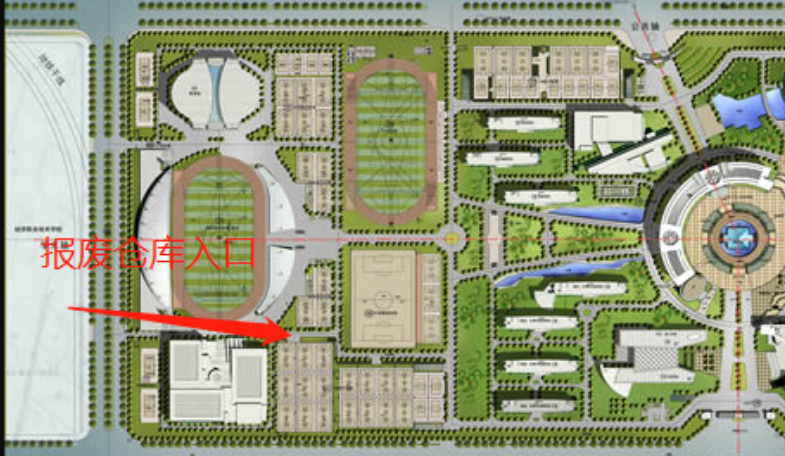 